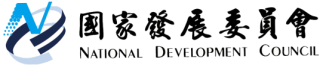 國家發展委員會 新聞稿10月物價情勢說明[吳明蕙/國家發展委員會經濟發展處處長，電話：02-2316-5851]104年11月5日今（104）年10月消費者物價指數（CPI）較去年同月上漲0.31%，不含蔬果及能源的核心CPI亦上漲0.70%。其中，權重較大的蔬菜、水果價格均較去年同月上揚，電費及油料費則較去年同月下跌。行政院「穩定物價小組」將持續密切掌握各類農畜產品及重要民生物資市場行情，並加強執行各項調配措施，確保充裕國人消費需求，提供多元選擇。一、食物類價格指數漸趨平穩今年10月食物類較去年同月上漲5.10%。其中，蔬菜及水果價格受風災侵襲，供給減少影響，分別上漲25.08%與13.01%，惟蛋類因產量增加，價格下跌8.31%，抵銷部分漲幅。外食費價格則是上漲1.78%。與9月相較，食物類及外食費價格僅分別微漲0.24%與0.09%，顯示食物類及外食費價格已漸趨穩。二、復耕蔬菜陸續上市，價格可望逐漸回穩今年蘇迪勒、杜鵑颱風後，行政院農委會已採行各項蔬菜供應穩定措施。隨復耕蔬菜陸續上市，蔬菜供應逐漸恢復正常水準，11月4日臺北果菜市場蔬菜交易價格平均每公斤36.7元，較10月16日平均每公斤53.7元（杜鵑颱風後最高價），下跌17元，跌幅31％；與前一日（11月3日）日均價每公斤39.8元比較，亦下跌3.1元（降7%）。目前已進入秋冬季節，氣候適合蔬菜生長，蔬菜交易價格可望持續回穩。